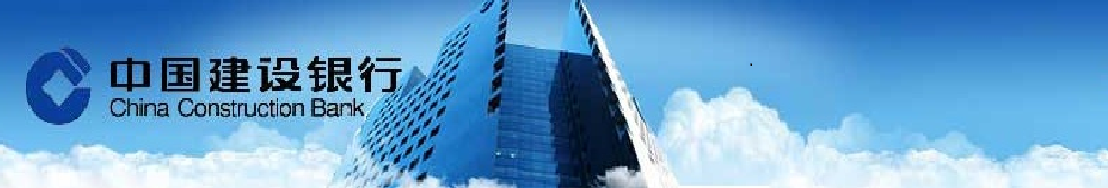 美國總統川普週二對共和黨提出的奧巴馬醫保法案的替代計畫表示支持，但該議案可能受到保守派組織和議員的抵制，在國會獲得通過的機率仍不明朗。該計畫是川普以及國會共和黨人兌現廢除奧巴馬醫保承諾的重要一步。川普並發推文稱，正在制定一個“促進製藥行業競爭，美國人將得到更低的藥價”的體系。英國上議院週二的表決結果使議員們獲得更大權力，能夠否決英國脫歐的最終條件。首相特雷莎·梅呼籲不要阻撓談判，並未得到理會。此項表決以366比268票獲得通過，為“歐盟(退出通知)法案”增加一項附帶條件。根據該法案，特雷莎·梅將被賦予啟動退歐談判的權力。而現在，修正後的法案要求任何退出協議在拿到歐洲議會討論前，需得到英國議會的批准；如果談判失敗，政府若要在沒有達成協議的情況下脫離歐盟，必須先經由議會對此進行表決。外匯市場    台幣兌美元週二收升逾1角，連續第二日漲勢。由於有外資進行FIXING(定價)交易引領台幣升破30.9，帶動膠著氣氛轉趨區間偏升，而韓元跳漲也利於台幣升幅擴大，今日暫看30.800關口能否有效突破，否則料仍在大區間內盤整，關注週五美國非農就業資料出爐。因昨日亞洲主要股市全面齊揚及外資調節美元部位，且海外NDF美元/台幣換匯點折價幅度也明顯擴大，此皆扭轉台幣疲態轉而趨升靠向30.85，不過美國非農就業報告公佈在即，料台幣升幅不致於太大。今日台幣主要交易區間30.800- 30.900。貨幣市場    台灣銀行間短率周二走低。市場資金非常多，惟需求依舊不振，資金消化不易，僅見票券商在市場上拿錢；利率則略下滑。人民幣市場部分，隔拆利率在1.50%-1.80%，一年天期cnh swap落在 2,168 -2,220。債券市場    週二美國公佈貿易收支與市場預期持平，但美債市場受3年期標售利率高於預期影響持續反彈，終場美債10年券利率上揚1.8bps收2.518%；30年券利率上揚1.6bps收3.121%，今日美國關注ADP就業報告公佈與本週非農就業報告，FOMC會議前預估利率維持高檔震盪。期貨市場    週二離岸人民幣匯率拉回走升，但整體仍不脫離弱勢格局，隨著Fed會議接近，預估離岸人民幣匯率將維持高檔震盪，短線震盪區間維持於6.8900~6.9100。離岸人民幣換匯點下滑，一個月降至180(-5)，一年期2130(-110)。人民幣匯率期貨市場週二成交量小幅降至1,142口，約當成交金額0.381億美金，留倉口數3771口，約當留倉金額1.383億美金。Economic Data免責聲明本研究報告僅供本公司特定客戶參考。客戶進行投資決策時，應審慎考量本身之需求、投資風險及風險承壓度，並就投資結果自行負責，本公司不作任何獲利保證，亦不就投資損害負任何法律責任。本研究報告內容取材自本公司認可之來源，但不保證其完整性及精確性、該報告所載財務資料、預估及意見，係本公司於特定日期就現有資訊所作之專業判斷，嗣後變更時，本公司將不做預告或更新；本研究報告內容僅供參考，未盡完善之處，本公司恕不負責。除經本公司同意，不得將本研究報告內容複製、轉載或以其他方式提供予其他第三人。FXLastHighLowUSD/TWD30.8531.00230.85USD/CNY6.8976.90476.8966USD/CNH6.89386.90436.8894USD/JPY113.98114.15113.73EUR/USD1.05661.06031.0558AUD/USD0.75880.76330.7577Interest RateInterest RateLastChgTW O/NTW O/N0.1770.003TAIBOR 3MTAIBOR 3M0.659330CNT TAIBOR 3MCNT TAIBOR 3M4.494-0.126CNT TAIBOR 1YCNT TAIBOR 1Y5.0327-0.03TW IRS 3YTW IRS 3Y0.88060.0018TW IRS 5YTW IRS 5Y1.1350.005TW 5Y BONDTW 5Y BOND0.850.01TW 10Y BONDTW 10Y BOND1.14820.0067SHIBOR O/NSHIBOR O/N2.40410.0008SHIBOR 1MSHIBOR 1M4.10160.0065SHIBOR 3MSHIBOR 3M4.2918-0.0007CN 7Y BONDCN 7Y BOND3.194-0.016CN 10Y BONDCN 10Y BOND3.3680.004USD LIBOR O/NUSD LIBOR O/N0.682780USD LIBOR 3MUSD LIBOR 3M1.106220.00455USD 10Y BONDUSD 10Y BOND2.51790.0127USD 30Y BONDUSD 30Y BOND3.1210.0098CommodityCommodityLastChgBRENTBRENT55.92-0.3WTIWTI53.14-0.34GOLDGOLD1215.862.31StockStockLastChgDow JonesDow Jones20924.76-29.58NasdaqNasdaq5833.929-15.246S&P 500S&P 5002368.39-6.92DAXDAX11966.147.74SSEASSEA3386.2138.987HISHIS23596.2884.79TAIEXTAIEX9738.07-1.75Nikkei 225Nikkei 22519344.15-61.96KOSPIKOSPI2094.05-0.42Source: BloombergSource: BloombergSource: BloombergSource: BloombergDate CountryEventPeriodSurveyActualPrior03/07TACPI(年比)Feb0.70%-0.04%2.25%03/07TAWPI(年比)Feb3.00%2.19%2.72%03/07CH外匯存底Feb$2969.0b$3005.1b$2998.2b03/07TA貿易收支Feb$3.80b$3.36b$3.50b03/07TA出口(年比)Feb16.40%27.70%7.00%03/07TA進口(年比)Feb24.90%42.10%8.40%03/07US貿易收支Jan-$48.5b-$48.5b-$44.3b03/08USMBA 貸款申請指數3-Mar----5.80%03/08USADP 就業變動Feb187k--246k03/08US非農業生產力4Q F1.50%--1.30%03/08US單位勞工成本4Q F1.60%--1.70%03/08CH貿易收支(人民幣)Feb172.50b--354.50b03/08CH進口(年比)人民幣Feb23.10%--25.20%03/08CH出口(年比)人民幣Feb14.60%--15.90%03/08CH進口(年比)Feb20.00%--16.70%03/08CH出口(年比)Feb14.00%--7.90%03/08CH貿易收支Feb$27.00b--$51.35b03/08-03/18CH外國直接投資(年比)人民幣Feb-4.20%---9.20%